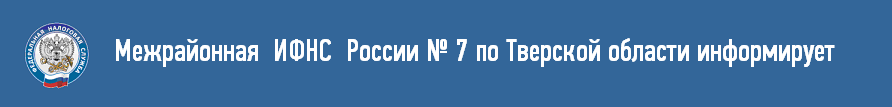 Об изменении графика работы Межрайонной ИФНС России № 7 по Тверской области в связи с переносом выходных и праздничных днейВ предпраздничные дни режим работы налоговой инспекции сокращается на 1 час:
22.02.2018 – до 17:00 (прием налогоплательщиков – до 19:00),
07.03.2018 – до 17:00.
В праздничные дни - с 23 по 25 февраля 2018 года и с 8 по 11 марта 2018 года - прием налогоплательщиков не ведется.Между тем, данные изменения в графике работы инспекции в праздничные дни не влияют на дистанционный способ взаимодействия - альтернативой является электронный сервис "Личный кабинет налогоплательщика" на сайте ФНС России, с помощью которого можно обратиться в налоговый орган в любое удобное время для налогоплательщика.«Личный кабинет налогоплательщика для физических лиц» доступен пользователям Портала госуслуг Возможность доступа к «Личному кабинету налогоплательщика для физических лиц» на сайте Федеральной налоговой службы без личного обращения в налоговую инспекцию имеют граждане, получившие учетную запись Единого портала государственных и муниципальных услуг (ЕПГУ) при личном обращении для идентификации в один из уполномоченных центров регистрации Единой системы идентификации и аутентификации (ЕСИА). Такими центрами являются, например, отделения Почты России, МФЦ и другие.Пользователи Портала, получившие реквизиты доступа заказным письмом по почте либо имеющие неподтвержденную учетную запись, не смогут подключиться к личному кабинету с помощью учетной записи ЕСИА. Это связано с обеспечением дополнительной защиты от несанкционированного доступа в личный кабинет, так как в нем содержится конфиденциальная информация.На сегодняшний день популярным электронным сервисом «Личный кабинет налогоплательщика для физических лиц» пользуются многие жители Тверской области. Сервис позволяет в режиме онлайн получать актуальную информацию об объектах имущества и транспортных средствах, о суммах начисленных и уплаченных налогов, о наличии переплаты и задолженности перед бюджетом.Через него можно также получать и распечатывать налоговые уведомления и квитанции на уплату налогов, осуществлять платежи через банки-партнеры ФНС России.Кроме того, в личном кабинете есть возможность скачать программу для заполнения декларации по налогу на доходы физических лиц по форме № 3-НДФЛ, заполнить декларацию и направить ее в налоговую инспекцию в электронной форме, а также отследить статус камеральной проверки представленной декларации.Номинальный директор в организации: последствия и ответственностьВ  средствах массовой информации и социальных сетях часто появляются объявления о том, что требуются «номинальные» директора фирм и курьеры, в функции которых входит только регистрация на свое имя подставных фирм и получение зарплаты. Такие объявления уже появились и в общественных местах, а также возле общежитий студентов высших и средних специальных учебных заведений.Зарплата за такую неофициальную работу по информации тех, кто предлагает такие услуги, заработок без особых потерь времени составляет 10-30 тысяч рублей за одну фирму и что работа сама по себе не требует слишком больших усилий, просто надо предоставить данные своего паспорта и подписать бумаги в налоговой инспекции и банке.К сожалению, если есть лица, которые уже согласились на такую работу, не могут себе представить, что уже совершили уголовное преступление и административное правонарушение. Ведь, после регистрации вы не будете знать, чем в действительности занимается фирма, но как директор или курьер будете нести ответственность не только по налоговому, административному законодательству, но и по уголовному.Прежде чем согласиться на данную подставную работу просим обратить внимание на несколько важных моментов:- статья 173.2 УК РФ. Незаконное использование документов для образования (создания, реорганизации) юридического лица. Предоставление документа, удостоверяющего личность или выдача доверенности, если эти действия совершены для внесения в единый государственный реестр юридических лиц сведений о подставном лице, наказываются штрафом в размере от ста до трехсот тысяч рублей или в размере заработной платы или иного дохода осужденного за период от семи месяцев до одного года, либо обязательными работами на срок от ста восьмидесяти до двухсот сорока часов, либо исправительными работами на срок до двух лет.- статья 14.25 КоАП РФ. Нарушение законодательства о государственной регистрации юридических лиц и индивидуальных предпринимателей. Представление в орган, осуществляющий государственную регистрацию юридических лиц и индивидуальных предпринимателей документов, содержащих заведомо ложные сведения, если такое действие не содержит уголовно наказуемого деяния, влечет в отношении должностных лиц дисквалификацию на срок от одного года до трех лет.Вместе с тем, ответственность лица, согласившегося исполнять роль номинального директора или курьера, без намерений заниматься предпринимательской деятельностью не заканчивается вышеизложенным. Он получает еще и сплошную «головную боль» в виде постоянных вызовов в налоговые и правоохранительные органы, чтобы держать ответ за действия «своих» фирм. Так, по оценкам правоохранителей, в целях уклонения от уплаты налогов прибегают к незаконному обналичиванию криминальных или коррупционных денежных средств путем создания и заключения договоров с фирмами-однодневками именно те предприниматели, чья деятельность не вполне законна.Все это указывает на совершение указанных преступлений руководителем подставных фирм, т.е. номинальным директором или курьером. А наличие судимости или наличие сведений об уголовном преследовании по экономическому преступлению влечет за собой запрет замещать должности государственной и муниципальной службы, а также занимать должности в исполнительном органе управления иных юридических лиц.В связи с этим регистрирующие органы предупреждают: не соглашайтесь на такую «работу», т.к. «бесплатный сыр» может превратиться в судимость и большие проблемы не только для вас, но и для ваших близких родственников.